KLASĖ / CLASSRegistracijos anketa pildoma kiekvienam šuniui atskirai. Registruojant šunis būtina pateikti kilmės dokumentų kopiją, kurioje yra įrašytas šuns savininkas ir jo adresas, LKD nario bilieto kopiją. Registruojant šunis į darbinę arba čempionų klasę būtina pateikti atitinkamus sertifikatus. Jei sertifikatai pateikiami pasibaigus registracijai, šuo registruojamas į atvirą klasę.Please fill entry form for each dog separately and send with attached copy of pedigree, copy of the champion title for champion class, copy of working FCI certificate for working class. Unless these documents dog will be registered in open class.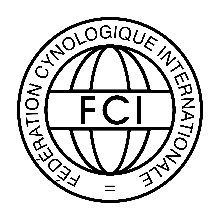 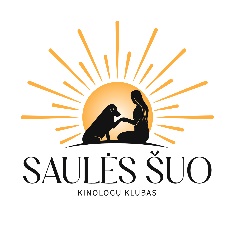 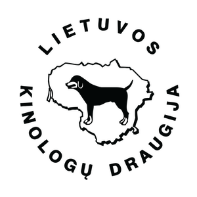 KINOLOGŲ KLUBAS “SAULĖS ŠUO”National Dog Show (CAC)KINOLOGŲ KLUBAS “SAULĖS ŠUO”National Dog Show (CAC)KINOLOGŲ KLUBAS “SAULĖS ŠUO”National Dog Show (CAC)         REGISTRACIJA / ENTRY FOR          REGISTRACIJA / ENTRY FOR PARODOS DATA SHOW DATE2023-05-132023-05-13PARODOS DATA SHOW DATE 2023-05-142023-05-14Šuniukų 4-6 m.BabyMažylių 6-9 m.PuppyJaunimo 9-18 m.JuniorAtvira nuo 15 m.OpenDarbinėWorkingČempionųChampionVeteranųVeteranŠuoMale KalėFemaleVEISLĖ / BREEDŠuns vardas / Name of the dogKilm. Dok. Nr. / Pedigree No.Gimimo data / Date of birthIdentifikacijos  Nr. / Microchip No.Spalva / ColourTitulai / TitlesTėvas / FatherMotina / MotherVeisėjas / BreederSavininkas / OwnerAdresas / AddressTel., El. paštas / Phone, E-MailData / Date